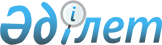 Об организации молодежной практики
					
			Утративший силу
			
			
		
					Постановление акимата Ескельдинского района Алматинской области от 02 марта 2012 года N 58. Зарегистрировано Управлением юстиции Ескельдинского района Департамента юстиции Алматинской области 20 марта 2012 года N 2-9-134. Утратило силу постановлением акимата Ескельдинского района области Жетісу от 23 апреля 2024 года № 142
      Сноска. Утратило силу постановлением акимата Ескельдинского района области Жетісу от 23.04.2024 № 142 (вводится в действие по истечении десяти календарных дней после дня его первого официального опубликования).
      Примечание РЦПИ:
      В тексте сохранена авторская орфография и пунктуация.
      В соответствии с подпунктом 13) пункта 1 статьи 31 Закона Республики Казахстан от 23 января 2001 года "О местном государственном управлении и самоуправлении в Республике Казахстан", подпунктом 5-7) статьи 7, статьей 18-2 Закона Республики Казахстан от 23 января 2001 года "О занятости населения" и Постановлением Правительства Республики Казахстан от 19 июня 2001 года N 836 "О мерах по реализации Закона Республики Казахстан" от 23 января 2001 года "О занятости населения", акимат района ПОСТАНОВЛЯЕТ:
      1. Утвердить согласно приложения перечень работодателей на 2012 год, где в соответствии с потребностью регионального рынка труда будут организованы рабочие места для прохождения молодежной практики.
      2. Государственным учреждениям "Отделу занятости и социальных программ Ескельдинского района" (Тилеуберген Мухаметкали Баймуратович) и "Центру занятости Ескельдинского района" (Смаилов Бауржан Шакарбекович) направить безработных граждан из числа выпускников организаций технического и профессионального, послесреднего и высшего образования к работодателям для прохождения молодежной практики и заключить с работодателями договоры о создании рабочих мест для прохождения молодежной практики.
      3. Контроль за исполнением настоящего постановления возложить на первого заместителя акима района Алибаева Кайргали Айтжановича.
      4. Настоящее постановление вступает в силу со дня государственной регистрации в органах юстиции и вводится в действие по истечении десяти календарных дней после дня его первого официального опубликования. Перечень работодателей на 2012 год, где в соответствии с
потребностью регионального рынка труда будут организованы
рабочие места для прохождения молодежной практики
					© 2012. РГП на ПХВ «Институт законодательства и правовой информации Республики Казахстан» Министерства юстиции Республики Казахстан
				
Аким района
К. МанаповПриложение
к постановлению акимата
Ескельдинского района N 58
от 02 марта 2012 года "Об
организации молодежной практики"
N
Работодатель
Количество
организуе-
мых
рабочих
мест
Профессия
(специаль-
ность)
Размер
месячной
заработной
платы,
тенге
Продолжитель-
ность
молодежной
практики в
месяцах
1
Государственное
учреждение
"Ескельдинская
районная
территориальная
инспекция
Комитета
государственной
инспекции в
агропромышленном
комплексе
Министерства
сельского
хозяйства
Республики
Казахстан"
2
Программист
26000
тенге на
одного
человека
6
2
Государственное
учреждение
"Управление
юстиции
Ескельдинского
района
Департамента
юстиции
Алматинской
области
Министерства
Юстиции
Республики
Казахстан"
1
Юрист
26000
тенге
6
3
Государственное
учреждение
"Налоговое
управление по
Ескельдинскому
району
Налогового
департамента по
Алматинской
области
Налогового
комитета
Министерства
финансов
Республики
Казахстан"
3
Финансист
26000
тенге на
одного
человека
6
4
Государственное
учреждение
"Отдел
жилищно-
коммунального
хозяйства,
пассажирского
транспорта и
автомобильных
дорог
Ескельдинского
района"
1
Бухгалтер
26000
тенге
6
5
Нотариус
"Асылбекова
Жанна
Асылбековна"
1
Юрист
26000
тенге
6
6
Государственное
учреждение
"Отдел сельского
хозяйства
Ескельдинского
района"
1
Агроном
26000
тенге
6
6
Государственное
учреждение
"Отдел сельского
хозяйства
Ескельдинского
района"
1
Бухгалтер
26000
тенге
6
7
Государственное
учреждение
"Отдел
внутренней
политики
Ескельдинского
района"
1
Бухгалтер
26000
тенге
6
8
"Отдел
внутренних дел
Ескельдинского
района"
2
Юрист
26000
тенге на
одного
человека
6
8
"Отдел
внутренних дел
Ескельдинского
района"
1
Программист
26000
тенге
6
9
Товарищество с
ограниченной
ответственностью
"Аруана LTD"
Санатория
"Каратал"
2
Медсестра
26000
тенге на
одного
человека
6
10
Крестьянское хозяйство "Ешмухаметов А.С."
1
Техник-электрик
26000
тенге
6
11
Государственное
учреждение
"Ескельдинский
районный отдел
занятости и
социальных
программ"
1
Юрист
26000
тенге
6
11
Государственное
учреждение
"Ескельдинский
районный отдел
занятости и
социальных
программ"
1
Экономист
26000
тенге
6
12
Товарищество с
ограниченной
ответственностью
"Технический
Строительный
Проект -ЗЛ"
1
Техник
26000
тенге
6
13
Товарищество с
ограниченной
ответственностью
"Шаруа Несие"
1
Юрист
26000
тенге
6
14
Товарищество с
ограниченной
ответственностью
"Шагын Несие
Ескельды"
1
Юрист
26000
тенге
6
15
Товарищество с
ограниченной
ответственностью
"Online Trade"
1
Программист
26000
тенге
6
16
Индивидуальный
предприниматель
"Бараков"
1
Экономист-
бухгалтер
26000
тенге
6
17
Крестьянское
хозяйство
"Бопауов К.А."
1
Ветеринар
26000
тенге
6